OBEC LOKCA, Obecný úrad,  Trojičné námestie 3/8                                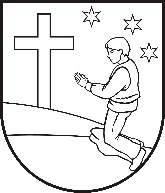                                029 51 Lokca						                                                  U z n e s e n i e   č. 6               zo zasadania  obecného zastupiteľstva konaného dňa 14. októbra  2016Obecné zastupiteľstvo Berie na vedomie žiadosť Ing. Vladimíra Sochu, bytom Lokca , Komárnik 217/10 o poskytnutie priestorov kultúrneho domu a o finančnú podporu na „Trojkráľový prechod“ dňa 6.1.2017žiadosť p. Jozefa Capeka, bytom, Pri zdravotnom stredisku 210/18, Lokca o spílenie ihličnatého stromu na pozemku parc.č. 651/1žiadosť p. Zuzany Nechajovej, bytom Brezová č.470/31, Lokca o vybudovanie spomaľovača na ulici Brezovávýpoveď p. Zuzany Babinskej, bytom Babín č. 63    zmluvy o nájme nebytových priestorov na ObZS Lokca informáciu starostu o vykonaných prácach v obci  žiadosť OŠK o dotáciu z rozpočtu obce na rok 2017B. Schvaľuje      1.  dodatok č. 1 k VZN č.1/2010 o predaji výrobkov a poskytovaní služieb na trhových           miestach     2.  VZN č.5/2016 o trhovom poriadku Trhoviska Lokca – Polianka      3. Správu ZŠ s MŠ Lokca , Školská 71/3 o výchovno vzdelávacej činnosti , jej výsledkoch          a podmienkach za školský rok 2015/2016       4. úpravu rozpočtu na rok 2016 pre ZŠ s MŠ Lokca , Školská 71/3         a/  ŠKD – zvýšenie rozpočtu  o sumu 1.000 EURz toho 771 EUR  z dôvodu  zvýšenia platových taríf  pedagogických zamestnancov od 1.9.2016 229 EUR  na tovary    a služby a bežné transféry              b/  MŠ – zvýšenie rozpočtu  o sumu 5.100 EUR z toho  2.200 EUR  z dôvodu  zvýšenia platových taríf  pedagogických zamestnancov2.900  na tovary a služby a bežné transféry     5. finančný príspevok na krpce vo výške 315 EUR pre Občianske združenie         POLUDIENOK so sídlom v Lokci č. 415       6. zámer odpredaja chatky pri lyžiarskom vleku Poľovníckemu združeniu Brabírka         v cene 1 EUR obstaranie tabuliek súpisných,  orientačných čísel a označovania ulíc v obci úhradu mesačného poplatku za používanie pevnej linky vo výške 8 EUR / mesačne pre p. Ignáca Lipničana, bytom Hliník č. 479/2 ,  Lokca , veliteľa Dobrovoľného hasičského zboru v Lokci vyradenie hasičskej cisterny CAS 25 – RTHP z majetku obcestavebné úpravy priestorov v SEZ Lokca – bývalá kotolňaprevod majetku obce v zmysle § 9a ods. 8 písmeno b) zák. č. 138/1991 Zb. o majetku             obcí v znení neskorších predpisov, vzhľadom na prípad hodný osobitného zreteľa,             konkrétne prevod majetku na základe kúpnej zmluvy, vedeného na LV č. 2573 vo             vlastníctve obce Lokca, parcely E-KN:  č. 12156/8 zastavané plochy a nádvoria             o výmere 30 m2  a č. 12156/15 zastavané plochy a nádvoria o výmere 23m2 pre p.             Miroslava Banasa, nar.: 16.11.1970 a manž. Marcelu Banasovú, rod. Fejová, nar.             7.10.1972, obaja bytom Brezová 523/29 Lokca , 029 51 Lokca za kúpnu cenu 272,19             EUR. Dôvodom osobitného zreteľa je, že predmetný pozemok je priľahlý k pozemku             vo vlastníctve žiadateľa. Pozemok je pre obec  nepotrebný a inak nevyužiteľný.                    Všetky  výdavky spojené s prevodom hradí kupujúci.             Z celkového počtu 9 poslancov o tomto uznesení hlasovalo 8 poslancov.   C. Súhlasís úpravou otvoru bočného vchodu Firmy Terec s. r. o., Lokca, Trojičné námestie č. 501/1 v budove SEZ na nainštalovanie garážovej brány  D. Ukladástavebnej komisii vykonať ohliadku k žiadosti p. Zuzany Nechajovej, bytom Brezová  470/31, Lokca o vybudovanie spomaľovača na ulici BrezováE. Neschvaľuje žiadosť p. Bakaľu Františka , bytom Brezová  č.459/6, Lokca o odkúpenie elektrickej prípojky k lyžiarskemu vleku za Kýčerou žiadosť p. Juriťáka Petra, bytom Sihelné a   Tatiany Miterkovej, bytom Krušetnicao pridelenie bytu v bytovom dome s.č. 244 žiadosť p. Jána Maslana, bytom Brezová č.490/28, Lokca o prenájom časti pozemku parc.č. E 8247/1 o výmere 177 m2  F. Ruší  uznesenie č. 5 pod bodom B/Schvaľuje odst.10 zo dňa 12.08.2016.                                                                                               Ing. Miroslav Valčičák                                                                                                       starosta obce 